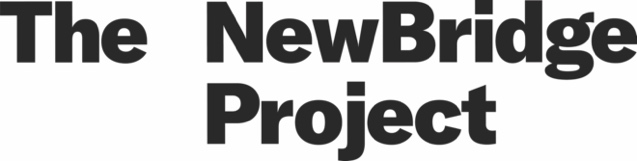 Equal Opportunities & Diversity Monitoring FormThe NewBridge Project seeks to be an inclusive organisation, and we want to ensure that all aspects of our work reflect diversity and support equality of opportunity. This form helps us to determine the effectiveness of our Equal Opportunities Policy, and Equality and Diversity Action Plan. The information we collect within this form is collated as a set of statistics, which support us to identify areas of under-representation across all aspects of our work, which helps us to develop new policies, strategies, and programmes to improve diversity and inclusivity within our organisation, and the culture sector more broadly.The information provided in this form is strictly confidential and will be kept separate from your application. Your answers here will not affect your application to any of our opportunities. The form will be separated from your application upon receipt, remain anonymous, and the data will not be considered in shortlisting or determining your suitability for the post.You are under no obligation to complete the form in full, and if there are questions you would rather not answer, then just tick ‘prefer not to say’ or skip to the next question. Most questions provide you with the option to respond to the question in your own words in the first instance, but also provide an option to use a tick box. Please do whichever you feel most comfortable with.
FeedbackWe want to be able to learn, reflect and make positive change within our organisation. As such, we invite you to give any feedback about this form or make any other comments / observations / suggestions that will support inclusivity, diversity and equality of opportunity.Thank you for completing this form. Please return to admin@thenewbridgeproject.com1. Role / opportunity you are applying for (or undertaking) at The NewBridge Project:2a. If you live in the UK what is your full postcode:2b. If you live outside of the UK, what is your country of residence: 3. How would you describe your gender (please self-describe or use tick box below):3. How would you describe your gender (please self-describe or use tick box below):3. How would you describe your gender (please self-describe or use tick box below):Self-describe here:If you would prefer to use a tick box, please tick one of the below.If you would prefer to use a tick box, please tick one of the below.If you would prefer to use a tick box, please tick one of the below.FemaleFemaleMaleMaleTransgenderTransgenderNon-binary/Non-conforming Non-binary/Non-conforming Bigender/Gender fluid Bigender/Gender fluid Prefer not to say Prefer not to say 4. Is your gender identity the same as the one assigned to you at birth?4. Is your gender identity the same as the one assigned to you at birth?YesNoPrefer not to say5. What sexuality do you identify with (please self-describe or use tick box below):5. What sexuality do you identify with (please self-describe or use tick box below):5. What sexuality do you identify with (please self-describe or use tick box below):Self-describe here:If you would prefer to use a tick box, please tick one of the below.If you would prefer to use a tick box, please tick one of the below.If you would prefer to use a tick box, please tick one of the below.AsexualAsexualBisexualBisexualGay manGay manGay woman/LesbianGay woman/LesbianHeterosexual/StraightHeterosexual/StraightQueerQueerOtherOtherPrefer not to sayPrefer not to say6. What is your age range? (please self-describe or use tick box below):6. What is your age range? (please self-describe or use tick box below):6. What is your age range? (please self-describe or use tick box below):Self-describe here:If you would prefer to use a tick box, please tick one of the below.If you would prefer to use a tick box, please tick one of the below.If you would prefer to use a tick box, please tick one of the below.0-150-1516-1916-1920-3420-3435-4935-4950-6450-6465+65+Prefer not to sayPrefer not to say7. How would you describe your ethnicity (please self-describe or use tick box below):7. How would you describe your ethnicity (please self-describe or use tick box below):7. How would you describe your ethnicity (please self-describe or use tick box below):7. How would you describe your ethnicity (please self-describe or use tick box below):*Self-describe here:If you would prefer to use a tick box, please tick one of the below that best describes your ethnicity.If you would prefer to use a tick box, please tick one of the below that best describes your ethnicity.If you would prefer to use a tick box, please tick one of the below that best describes your ethnicity.If you would prefer to use a tick box, please tick one of the below that best describes your ethnicity.White White BritishWhite White IrishWhite White Gypsy or Irish TravellerWhite White Any Other White background*Mixed Mixed White and Black CaribbeanMixed Mixed White and Black AfricanMixed Mixed White and AsianMixed Mixed Any other Mixed background*Asian or Asian BritishAsian or Asian BritishIndianAsian or Asian BritishAsian or Asian BritishPakistaniAsian or Asian BritishAsian or Asian BritishBangladeshiAsian or Asian BritishAsian or Asian BritishChineseAsian or Asian BritishAsian or Asian BritishSouth AsianAsian or Asian BritishAsian or Asian BritishSouth East AsianAsian or Asian BritishAsian or Asian BritishEast AsianAsian or Asian BritishAsian or Asian BritishBritishAsian or Asian BritishAsian or Asian BritishAny other Asian background*Black or Black BritishBlack or Black BritishAfricanBlack or Black BritishBlack or Black BritishCaribbeanBlack or Black BritishBlack or Black BritishBritishBlack or Black BritishBlack or Black BritishAny other Black / African / Caribbean background*Other Other ArabOther Other Middle East / North AfricanOther Other LatinXOther Other Any other ethnic group*Other Other Prefer not to say8. Religion/Belief (please self-describe or use tick box below):8. Religion/Belief (please self-describe or use tick box below):8. Religion/Belief (please self-describe or use tick box below):Self-describe here:If you would prefer to use a tick box, please tick one of the below.If you would prefer to use a tick box, please tick one of the below.If you would prefer to use a tick box, please tick one of the below.No religion or beliefNo religion or beliefBuddhistBuddhistChristian (all denominations)Christian (all denominations)HinduHinduJewishJewishMuslimMuslimSikhSikhOtherOtherPrefer not to sayPrefer not to say9. Do you consider yourself to have a disability, impairment, learning difference or long-term condition? (please mark box below):The Equality Act defines a disabled person as someone who has a physical or mental impairment that has a substantial and long-term adverse effect on their ability to perform normal day-to-day activities. It also covers people who have been diagnosed with HIV, cancer or multiple sclerosis.9. Do you consider yourself to have a disability, impairment, learning difference or long-term condition? (please mark box below):The Equality Act defines a disabled person as someone who has a physical or mental impairment that has a substantial and long-term adverse effect on their ability to perform normal day-to-day activities. It also covers people who have been diagnosed with HIV, cancer or multiple sclerosis.Yes*NoNot surePrefer not to say*9b.  If yes, what best describes your disability, impairment, learning difference or long-term condition?*9b.  If yes, what best describes your disability, impairment, learning difference or long-term condition?*9b.  If yes, what best describes your disability, impairment, learning difference or long-term condition?Self-describe here:If you would prefer to use a tick box, please tick all that apply below:If you would prefer to use a tick box, please tick all that apply below:If you would prefer to use a tick box, please tick all that apply below:Two or more impairments and/or long-term conditionsTwo or more impairments and/or long-term conditionsA specific learning difference 
(Such as dyslexia, dyspraxia or AD(H)D)A specific learning difference 
(Such as dyslexia, dyspraxia or AD(H)D)Learning disability (Such as Downs Syndrome)Learning disability (Such as Downs Syndrome)A social/communication impairment(Such as an autistic spectrum disorder)A social/communication impairment(Such as an autistic spectrum disorder)A long-standing illness or health condition (Such as cancer, HIV, diabetes, chronic heart disease, epilepsy, endometriosis)A long-standing illness or health condition (Such as cancer, HIV, diabetes, chronic heart disease, epilepsy, endometriosis)A mental health condition(Such as depression, anxiety disorder, bipolar disorder)A mental health condition(Such as depression, anxiety disorder, bipolar disorder)A physical impairment or mobility issues(Such as difficulty using arms, or using wheelchair or crutches)A physical impairment or mobility issues(Such as difficulty using arms, or using wheelchair or crutches)Deaf or serious hearing impairmentDeaf or serious hearing impairmentBlind or a serious visual impairmentBlind or a serious visual impairmentA disability, impairment, learning difference or long-term condition not listed aboveA disability, impairment, learning difference or long-term condition not listed abovePrefer not to sayPrefer not to say10. Over the past 12 months, what has been your employment status for the majority of that time (please tick all that apply):10. Over the past 12 months, what has been your employment status for the majority of that time (please tick all that apply):EmployedSelf-employedIntern (paid)ApprenticeshipVolunteer (unpaid)StudentUnemployedPrefer not to say11. What is your highest qualification (please mark box below):11. What is your highest qualification (please mark box below):No formal qualificationsFurther Education (such as college, AS level, A-Level, Diploma, NVQ level 2/3)Higher education Higher education (Postgraduate / Doctorate)Vocational trainingNot applicablePrefer not to sayOther**If other, please specify here:12. If you went to university (to study a BA or BSc course or higher), were you part of the first generation of your family to do so. If this question does not apply to you (because for example, you were in care at this time), you can indicate this below:12. If you went to university (to study a BA or BSc course or higher), were you part of the first generation of your family to do so. If this question does not apply to you (because for example, you were in care at this time), you can indicate this below:This does not apply to meYesNoDid not attend UniversityPrefer not to say13. What type of school did you mainly attend between the ages of 11 and 16 (please mark box below):13. What type of school did you mainly attend between the ages of 11 and 16 (please mark box below):Attended school outside UKState SchoolState School – selective on academic, faith or other groundsIndependent or fee-paying schoolIndependent or fee-paying school – with a bursaryDon’t knowOther*Prefer not to say*If other, please specify here:14. Please think about the parent or other caregiver who was the highest income earner in your household when you were around 14 years old. What kind of work did they do? If this question does not apply to you (because for example, you were in care at this time), you can indicate this below.14. Please think about the parent or other caregiver who was the highest income earner in your household when you were around 14 years old. What kind of work did they do? If this question does not apply to you (because for example, you were in care at this time), you can indicate this below.14. Please think about the parent or other caregiver who was the highest income earner in your household when you were around 14 years old. What kind of work did they do? If this question does not apply to you (because for example, you were in care at this time), you can indicate this below.Self-describe here:If you would prefer to use a tick box, please tick all that apply below:If you would prefer to use a tick box, please tick all that apply below:If you would prefer to use a tick box, please tick all that apply below:This question does not apply to me
This question does not apply to me
Long-term unemployment e.g. claimed Jobseeker’s Allowance or earlier unemployment benefit for more than a yearLong-term unemployment e.g. claimed Jobseeker’s Allowance or earlier unemployment benefit for more than a yearRoutine manual and service occupations e.g. van driver, cleaner, porter, waiter/waitress, bar staffRoutine manual and service occupations e.g. van driver, cleaner, porter, waiter/waitress, bar staffSemi-routine manual and service occupations e.g. postal worker, security guard, machine worker, receptionist, sales assistantSemi-routine manual and service occupations e.g. postal worker, security guard, machine worker, receptionist, sales assistantTechnical and craft occupations e.g. fitter, plumber, printer, electricianTechnical and craft occupations e.g. fitter, plumber, printer, electricianClerical and intermediate occupations e.g. secretary, nursery nurse, office clerk, call centre agentClerical and intermediate occupations e.g. secretary, nursery nurse, office clerk, call centre agentMiddle or junior managers e.g. office manager, warehouse manager, restaurant managerMiddle or junior managers e.g. office manager, warehouse manager, restaurant managerModern professional occupations e.g. teacher, nurse, social worker, artist, musician, software designerModern professional occupations e.g. teacher, nurse, social worker, artist, musician, software designerTraditional professional occupations e.g. accountant, solicitor, scientist, medical practitionerTraditional professional occupations e.g. accountant, solicitor, scientist, medical practitionerSenior managers and administrators e.g. finance manager, chief executive, directorSenior managers and administrators e.g. finance manager, chief executive, directorPrefer not to sayPrefer not to say15. How would you describe your socio-economic status (this could be described as working class, middle class, but please don’t feel limited to these terms).15. How would you describe your socio-economic status (this could be described as working class, middle class, but please don’t feel limited to these terms).Self-describe here:Prefer not to say16. If you wish to give feedback, please give details here